Sencor - A European Home Appliance brand selling Modern Kitchen & Home appliances in more than (no.25) countries worldwide.MRM Traders; a leading distributor of consumer electronics in Pakistan signed an agreement with Sencor in 2016, for sole distribution rights to supply these products in the Pakistan market. As its exclusive distributor, MRM Traders brings an array of Sencor’s innovative and stylish Smart Juicers, Electric Kettles, Stand and Food Mixers, Hand Blenders, Vacuum Cleaners and many more products to its extensive network of retailers across Pakistan. “We are very pleased that Pakistan has become the next distribution market for Sencor products. Entry into the Pakistan market presents a challenge for us because it is marked by stiff competition; however, we believe that the combination of a strong distribution partner, our experience, and the unique collection of premium products with fresh European design will bring success. Both, the pastel and solid lines come in nine different colors and has received the prestigious Red Dot Award for outstanding design,” said Mr. David Beneš, International Sales Director MENA, Asia, Sencor. “MRM Traders is excited to help Sencor expand their retail footprint and allow more consumers throughout Pakistan to experience this world-renowned line of trendy small home appliances. These high-quality affordable small appliances come with all accessories and one-year replacement warranty.” said Mr. Muhammad Rauf Moosa, Chief Executive, MRM Traders.” Sencor appliances combine leading technology and innovative design, delivering practical yet fashionable products that easily integrate into the consumer lifestyle.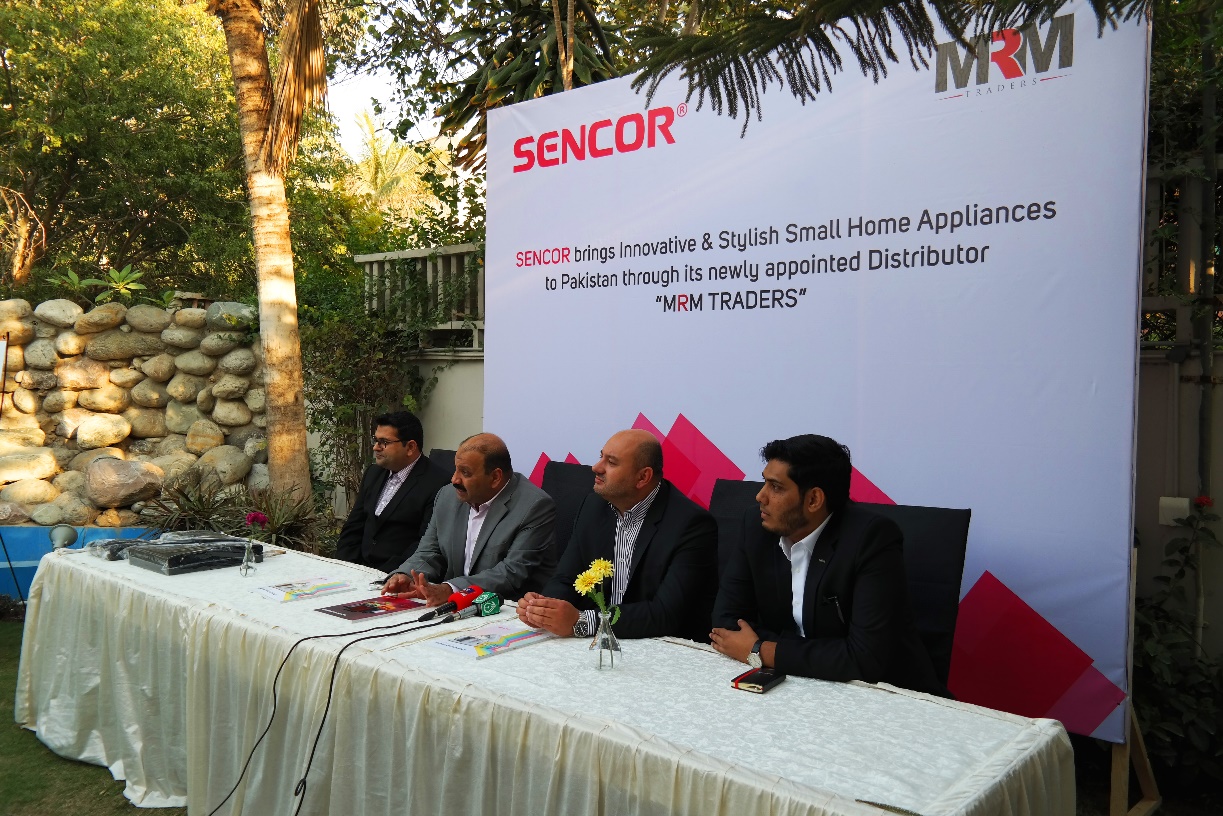 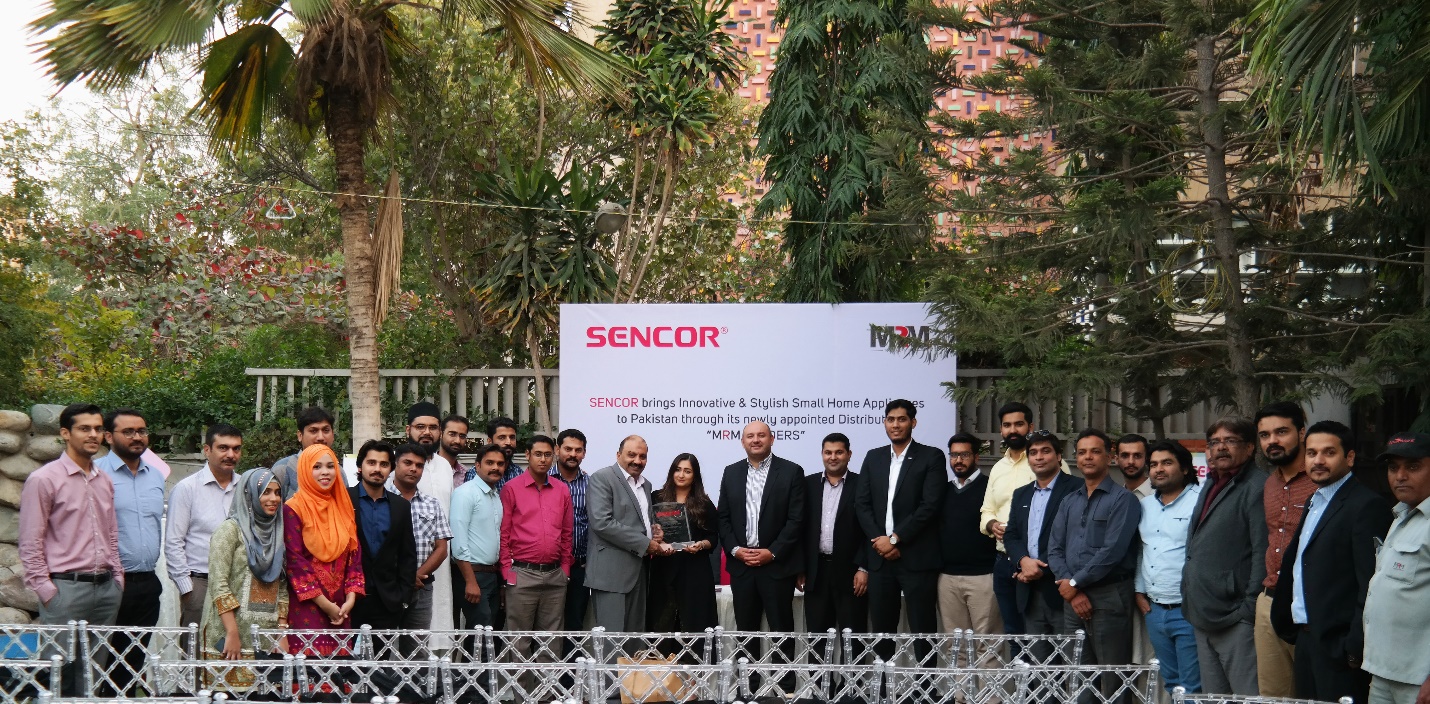 